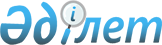 О создании Фонда развития промышленностиПостановление Правительства Республики Казахстан от 18 августа 2020 года № 521
      Правительство Республики Казахстан ПОСТАНОВЛЯЕТ:
      1. Министерству индустрии и инфраструктурного развития Республики Казахстан совместно с акционерным обществом "Национальный управляющий холдинг "Байтерек" (по согласованию) обеспечить создание Фонда развития промышленности. 
      2. Министерству индустрии и инфраструктурного развития Республики Казахстан в установленном законодательством порядке принять меры, вытекающие из настоящего постановления.
      3. Контроль за исполнением настоящего постановления возложить на Заместителя Премьер-Министра Республики Казахстан Скляра Р.В.
      4. Настоящее постановление вводится в действие со дня его подписания.
					© 2012. РГП на ПХВ «Институт законодательства и правовой информации Республики Казахстан» Министерства юстиции Республики Казахстан
				
      Премьер-Министр
Республики Казахстан 

А. Мамин
